Öffentliche Meinungsumfrage zum Projekt Wallonischer Abfall-Ressourcen-Plan (WA-R-P)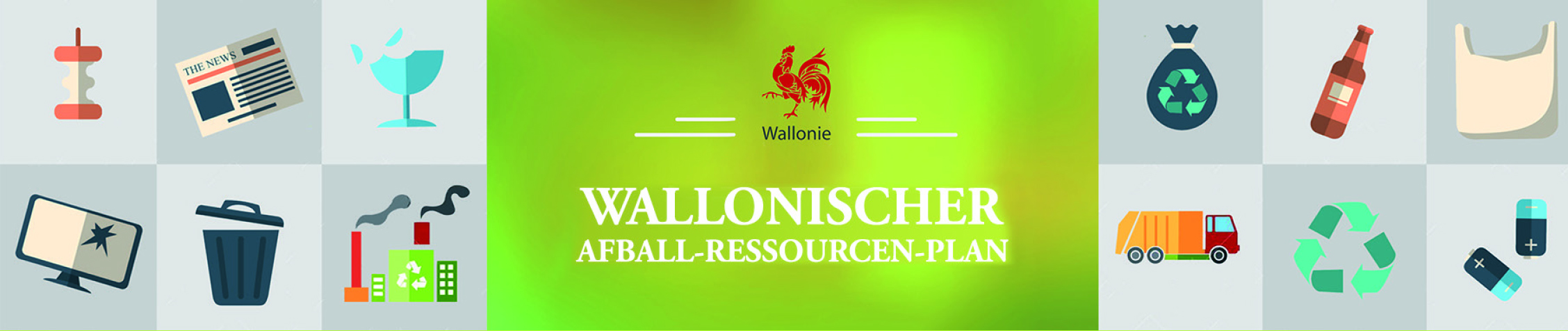 Fragebogen zur Abgabe der StellungnahmeDieser Fragebogen kann ganz leicht direkt online ausgefüllt werden. Kreuzen Sie einfach das Kästchen an, das Ihrer Antwort entspricht, und füllen Sie das Feld für die freie Meinungsäußerung aus.Sie können den Fragebogen ebenfalls herunterladen und/oder ausdrucken, (ganz oder teilweise) ausfüllen und wie folgt versenden: Per E-Mail: dechetsressources.dgo3@spw.wallonie.bePer Post: Öffentlicher Dienst der Wallonie – DGO3 – Abteilung Boden und Abfälle, Avenue Prince de Liège, 15 in 5100 JAMBESVielen Dank für Ihre Teilnahme an dieser Meinungsumfrage zu einem Gesellschaftsthema, das uns alle angeht!Heft 1: Strategischer Rahmen FRAGE 1 : Das Projekt des WA-R-P verfolgt das Ziel, dem Entstehen von Abfällen in einem Kontext der Kreislaufwirtschaft vorzubeugen, in dem der Schwerpunkt so auf die Wiederverwendung, die Vorbereitung für eine Weiterverwendung und das Recycling gelegt wird, dass als Abfall angesehene Produkte in eine Ressource verwandelt werden können. Um dieses Ziel zu erreichen, schlägt das Projekt des WA-R-P 12 Leitgedanken vor (auf Seite 10 der nichttechnischen Zusammenfassung). Wie beurteilen Sie die Leitlinien ?[Bitte wählen Sie einen oder mehrere Punkte aus der Liste aus.] Sie sind zu zahlreich Sie sind unzureichend Sie sind alle gerechtfertigt Sie sind zum Teil gerechtfertigt Sie sind unzureichend (nicht zahlreich genug und/oder nicht gerechtfertigt) und ich habe Gegenvorschläge zu machen: Sonstige Vorschläge/Erwägungen : FRAGE 2 : Wie beurteilen Sie allgemein die Zielwerte und bezifferten Zielvorgaben im Projekt des WA-R-P bis 2025 (Seiten 13 bis 15 der nichttechnischen Zusammenfassung)?  Völlig unrealistisch Sehr ehrgeizig Ehrgeizig  Nicht ehrgeizig genug Realistisch und erreichbar keine AntwortSonstige Erwägungen :FRAGE 3 : Mehrere geplante Aktionen in Heft 1 und Heft 5 des Projekts des WA-R-P betreffen die Bekämpfung von Umweltschutzverstößen (Seite 36 bis 46 und Seite 331 bis 332). Wie qualifizieren Sie diese Aktionen im Allgemeinen?  Sie werden es ermöglichen, die Anzahl an Straftaten drastisch zu senken Sie werden es ermöglichen, nur einen Teil der Straftaten zu senken Sie werden nicht zu einer Verbesserung der Situation beitragen, da sie nicht repressiv genug sind Sie sind unzureichend und ich habe Gegenvorschläge zu machen: keine AntwortSonstige Vorschläge/Erwägungen : Heft 2: Abfallvermeidung FRAGE 4 : Welche drei Hauptmaßnahmen sollten Ihrer Meinung nach umgesetzt werden, um der Erzeugung von Abfällen vorzubeugen?  So vorsorgend wie möglich agieren, wobei nachhaltigere Produktions-, Vertriebs- und Konsumarten (Verkauf von Schüttware, Öko-Haus etc.) begünstigt werden sollten. Nachsorgend agieren und die Weiterverwendung der Abfälle begünstigen (Entwicklung der Ressourcenverwertungszentren und Repair Cafés, z. B.) Eine Kompostierung zu Hause und/oder im Stadtviertel fördern Die Entmaterialisierung fördern Die Wirtschaft der Funktionalität fördern (ein Gut (ver)mieten/teilen, anstelle es zu kaufen) Verluste und Verschwendung von Lebensmitteln verringern Den selektiven Rückbau von Gebäuden obligatorisch werden lassen Sonstige Vorschläge/Erwägungen : FRAGE 5 : Welche Art von Hilfsmitteln sehen Sie als am wirksamsten an, um der Erzeugung von Abfällen vorzubeugen (max. 2 Antworten)? Die weniger nachhaltigen Produkte höher besteuern  Die Kontrollen und Sanktionen in Verbindung mit Umweltschutzverstößen erhöhen Die Normen bestimmter Produkte revidieren  Den Vertrieb/die Verwertung bestimmter Produkte verbieten (z. B. Kunststoffverpackungen)  Forschungs- und Entwicklungsprojekte unterstützen (z. B. Öko-Haus)  Die jungen Generationen besser erziehen  Die Bürger und Beteiligten mehr informieren und sensibilisieren (z. B. Gütezeichen, Bekanntmachung bewährter Methoden, Webseite www.moinsdedechets.wallonie.be) Stärkung der Vorbildrolle der öffentlichen StellenSonstige Vorschläge/Erwägungen :  Heft 3: Bewirtschaftung der HaushaltsabfälleFRAGE 6 : Denken Sie, dass die Abfälle in der Wallonie noch stärker an der Quelle getrennt werden sollten?  Nein Ja keine AntwortFalls Sie die Frage mit „Ja“ beantwortet haben, welche sind Ihrer Meinung nach die drei Abfallströme, die Gegenstand einer allgemeinen getrennten Sammlung in der Wallonie sein sollten (an der Haustüre und/oder über Recyparcs (Recyclinghöfe))?[Bitte wählen Sie einen oder mehrere Punkte aus der Liste aus.] Organische Abfälle Kunststoffe (P+) (sonstige, die nicht bereits über die blauen PMK-Müllsäcke gesammelt werden) PVC für die Bauindustrie Expandiertes Polystyrol (Styropor) Isoliermaterial (Glas-/Steinwolle, Schaumstoff etc.) Roofing Flachglas Gipsplatten Matratzen Wiederverwendete Gegenstände (Möbel, Baumaterial etc.) Sonstige : Sonstige Vorschläge/Erwägungen :FRAGE 7 :  Die Gesetzgebung verpflichtet einige Hersteller oder Importeure von Gütern, ihre Produkte am Ende ihrer Lebensdauer auf eigene Kosten zurückzunehmen oder zurücknehmen zu lassen. Derzeit unterliegen zehn Abfallarten einer Rücknahmeverpflichtung in der Wallonie: Verpackungen, Batterien/Akkus, gebrauchte Reifen, Papier, Altfahrzeuge, Altöl, Fotografieabfälle, gebrauchtes Frittieröl und -fett, abgelaufene/nicht verwendete Medikamente, elektrische/elektronische Geräte. Diese Umsetzung der Verantwortung der Hersteller hat eine wichtige Rolle in der Entwicklung der Rückführungsindustrie gespielt, in dem die Verantwortung zwischen öffentlichen und privaten Akteuren neu zugeteilt wird. Was denken Sie über dieses System?[Bitte wählen Sie einen oder mehrere Punkte aus der Liste aus.] Es mangelt an Transparenz (zum Beispiel bezüglich der Kosten für den Verwerter) Es sollte verbessert werden, um ehrgeizigere Zielvorgaben in Bezug auf Prävention, Einsammlung und Wiederverwertung von Abfällen zu erreichen Es sollte besser von den öffentlichen Behörden kontrolliert werden Es sollte auf weitere Produkte/Abfallströme ausgedehnt werden, wie: Sonstiges :Sonstige Vorschläge/Erwägungen :Heft 4: Bewirtschaftung der IndustrieabfälleFRAGE 8 : Das Projekt des WA-R-P sieht vor, den Status bestimmter Produktionsrückstände zu ändern, die nicht länger als Abfälle, sondern als Unterprodukte angesehen werden (langfristig könnte dies zum Beispiel auf Ströme wie Rückstände aus Sägewerken angewendet werden).  Es sieht ebenfalls vor, bestimmten Materialien die Abfalleigenschaft zu entziehen, sofern bestimmte Bedingungen erfüllt werden, zu denen das Recycling oder die Verwertung zählen. Wie beurteilen Sie die Auswirkungen dieser Änderungen?[Bitte wählen Sie einen oder mehrere Punkte aus der Liste aus.] Die verfügbaren Ressourcen können somit so gut wie möglich verwertet werden Sie tragen dazu bei, die Wallonie in Bezug auf den Import bestimmter Produkte und Stoffe autonomer werden zu lassen Sie ermöglichen es der Wallonie, über Vorschriften zu verfügen, die jenen anderer Länder/benachbarter Regionen gleichen Diese haben möglicherweise weniger Kontrollen der Rückverfolgbarkeit der Abfälle zur Folge Weiter werden diese zur Markteinführung von Produkten minderwertiger Qualität führen Möglicherweise werden diese die Umweltverschmutzung und die Gesundheitsrisiken erhöhenSonstige Vorschläge/Erwägungen :  FRAGE 9 : Eine der hauptsächlichen Maßnahmen des Heftes 4 des Projekts des WA-R-P besteht darin, den selektiven Rückbau von Gebäuden zu fördern. Welche Vor- oder Nachteile können Sie erkennen? [Bitte wählen Sie einen oder mehrere Punkte aus der Liste aus.] Hierdurch wird es möglich, zahlreiche Arten an Materialien und wiederverwendbare Bauelemente wiederzuverwerten Es verhindert die Streuung von Schadstoffen, die sich in den abzureißenden Gebäuden befinden Es schafft weitere nicht auslagerungsfähige Arbeitsplätze Diese Maßnahme ist zu kostspielig verglichen mit den erwarteten umweltrelevanten Vorteilen Sollte diese Maßnahme in der gesamten Wallonie Anwendung finden, könnte das Angebot größer als die Nachfrage sein Es kann keineswegs garantiert werden, dass die zurückgewonnenen Baumaterialien über dieselbe Qualität verfügen, wie die hergestellten MaterialienSonstige Vorschläge/Erwägungen : Heft 5: Verwaltung der Sauberkeit im öffentlichen RaumFRAGE 10 : Die Integration eines Hefts in den WA-R-P, das sich der Verwaltung der Sauberkeit im öffentlichen Raum widmet, ist eine Neuerung gegenüber den vorherigen wallonischen Abfallplänen. Diese wird dadurch begründet, dass die Problematik der Sauberkeit sehr eng mit jener der Abfälle verbunden ist.Welche der vorgeschlagenen Aktionsarten tragen Ihrer Meinung nach dazu bei, die Sauberkeit im öffentlichen Raum in der Wallonie zu verbessern, und welche sollten vorrangig umgesetzt werden (mehrere Antworten möglich)?[Bitte wählen Sie einen oder mehrere Punkte aus der Liste aus.] Bestimmte Zielgruppen sensibilisieren (Schüler, Neuankömmlinge, Festspielbesucher etc.) Die Verantwortlichen in Hinblick auf die Unsauberkeit sensibilisieren, um eine Änderung des Verhaltens zu erreichen Die Bürger in Bezug auf einheitliche Projekte mobilisieren (z. B. Großer Frühlingsputz) Wenig rücksichtsvolle Gesten kontrollieren und ahnden Die Bereitstellung von Infrastrukturen und Reinigungsmaterial (öffentliche Mülleimer, Straßensauger etc.) verbessernSonstige Vorschläge/Erwägungen : Heft 6: AuswirkungenFRAGE 11 : Wie beurteilen Sie die Folgen der geplanten Maßnahmen im Projekt des WA-R-P aus umweltschutztechnischer und sozioökonomischer Sicht ? [Bitte wählen Sie einen oder mehrere Punkte aus der Liste aus.] Die vorgesehenen Aktionen werden dazu beitragen, die Qualität der Umwelt zu verbessern Die Aktionen werden keinen oder nur wenig Einfluss auf die Qualität der Umwelt haben Die Kosten der Aktionen sind zu hoch für die Unternehmen und schaden den Arbeitsplätzen Die Ausgaben sind unvermeidlich, um eine nachhaltige Entwicklung der Wallonie sicherzustellen Die geplanten Aktionen werden zur wirtschaftlichen Erneuerung und zur Schaffung von Arbeitsplätzen beitragenSonstige Vorschläge/Erwägungen :FRAGE 12 : Wie schätzen Sie im Großen und Ganzen den Inhalt des Projektes des WA-R-P und die Art ein, wie dieser strukturiert ist?  Sehr unzureichend Unzureichend Zufriedenstellend Sehr ZufriedenstellendWarum? Zusätzliche Kommentare und Sammelkästen für VerbesserungsvorschlägeBitte tragen Sie in nachstehender Tabelle Ihre Stellungnahme, Ihre Anmerkungen, Überlegungen, Vorschläge und Ideen in Bezug auf die geplanten Aktionen in den unterschiedlichen Heften des WA-R-P ein.Mehr über SieSie sind Ein Mann 	 Eine FrauSie sind Unter 25 Jahre alt			 Zwischen 25 und 35 Jahre alt Zwischen 36 und 60 Jahre alt	 	 Über 60 Jahre altSie wohnen  in der Stadt	 in ländlichem Gebiet	 in halbländlichem GebietDie Postleitzahl Ihrer Gemeinde lautet Sie sind  Landwirt	 Selbstständig	 Höherer Angestellter 	 Angestellter	 Arbeiter	 Student	 Rentner	 Ohne berufliche Tätigkeit Repräsentant eines Verbandes Repräsentant eines Vereins Sonstiges (bitte angeben)Verbandes :Vereins :Bitte geben Sie an, um welchen Verband oder Verein es sich handeltVielen Dank für Ihren Beitrag!Sie werden in Kürze über die Ergebnisse der öffentlichen Untersuchung auf folgender Website informiert www.environnement.wallonie.be/enquete-dechetsressources HeftStellungnahmen, Anmerkungen und Vorschläge1- Strategischer Rahmen2- Abfallvermeidung3- Bewirtschaftung von Haushaltsabfällen4- Bewirtschaftung von Industrieabfällen5- Verwaltung der Sauberkeit im öffentlichen Raum6-  Umweltauswirkungen und sozioökonomischen Auswirkungen